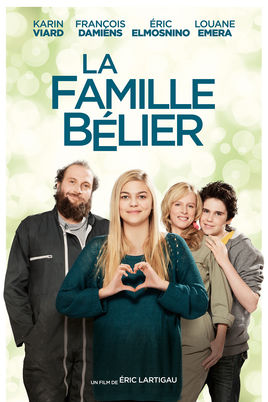 La famille BélierRésumé du film :situation familiale Normandiefermierslangue des signes intermédiairePaula : adolescente normale : amiss’intéresser aux garçonschoisir la chorale -> Gabrielun talent de chantparticiper au concours choix difficile abandonner <-> rester Père : élections municipalesfin du film :représentation à l’écolecomprendreconduire à ParisM. ThomassenGabrielconcours : succèsaccepterla morale : rêvesopinion personnelle :belles chansons+touché
Faites le portrait des personnages Paula Bélier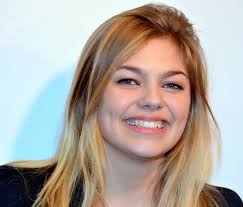 personnage principalcaractèreelle n’a pas la vie typique des adolescents : elle a du talent :son dilemme :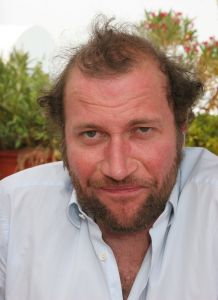 Rodolphe Bélier : son handicap :caractère :métier :son ambition :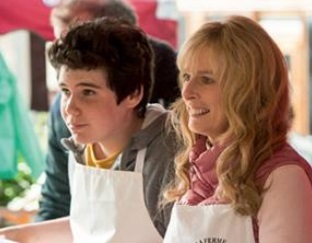 Gigi Bélier : son handicap :caractère :Quentin Bélier : caractère :relation avec sa soeurMathilde :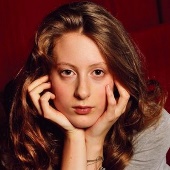 relation avec Paula : son rôle dans l’histoire :caractère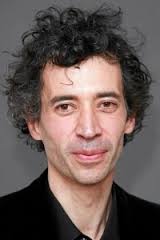 M. Thomassonâge :métier :caractère :Gabriel Chevignon :âge :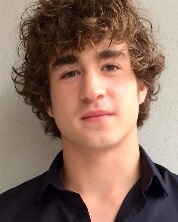 caractère :vie familiale : relation avec Paula